范例如下：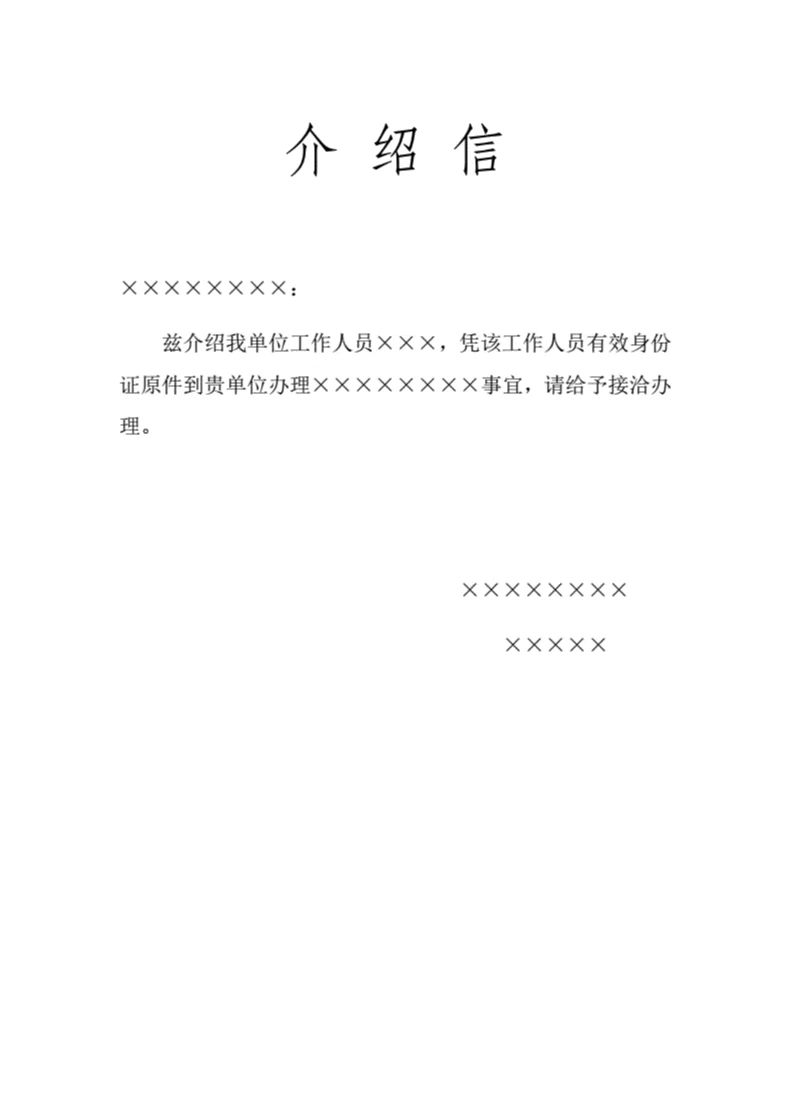 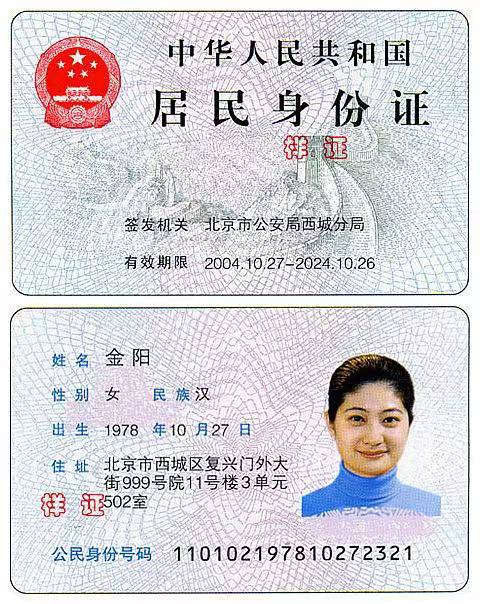 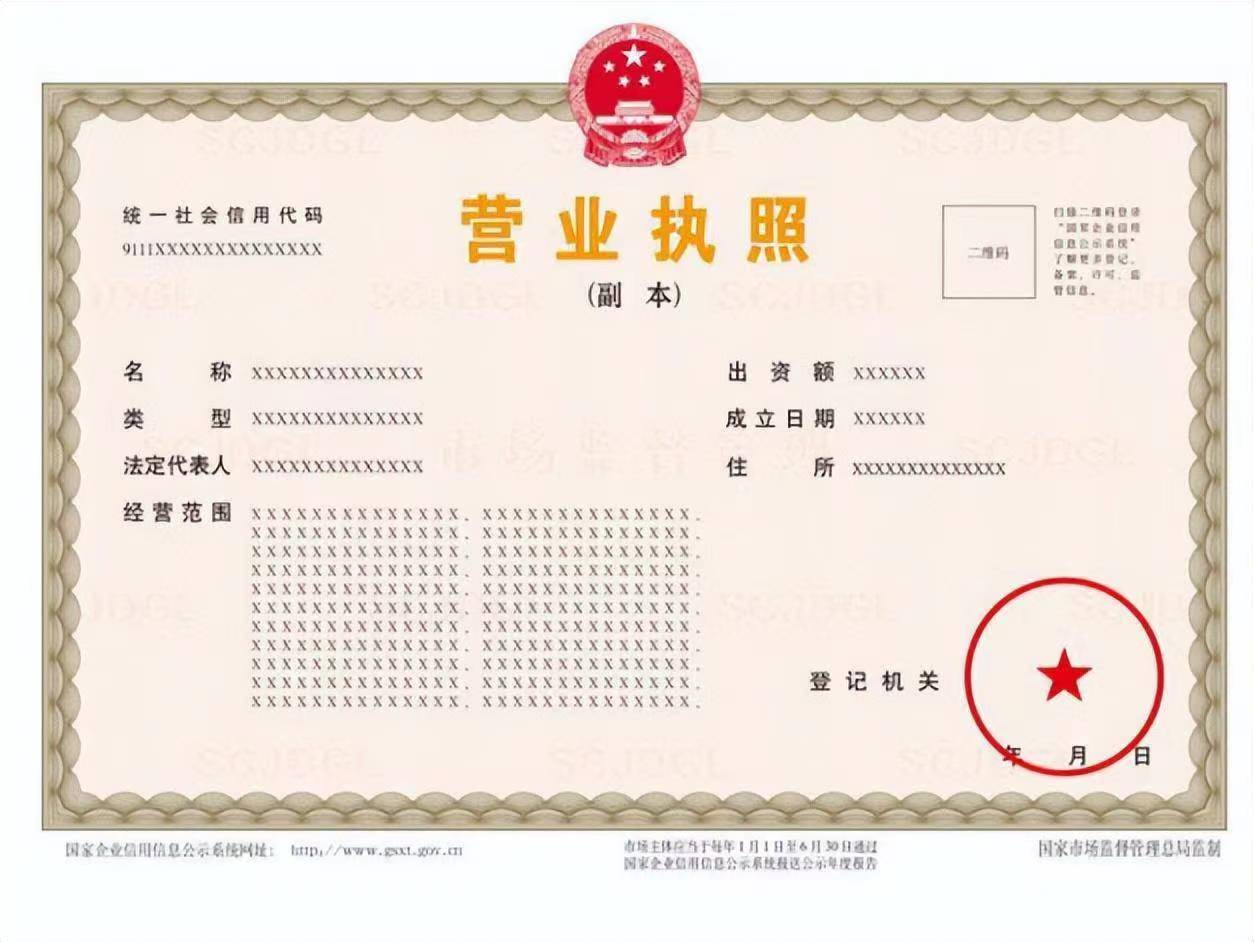 